Reading – Alternative 1Read the sounds in and out of order.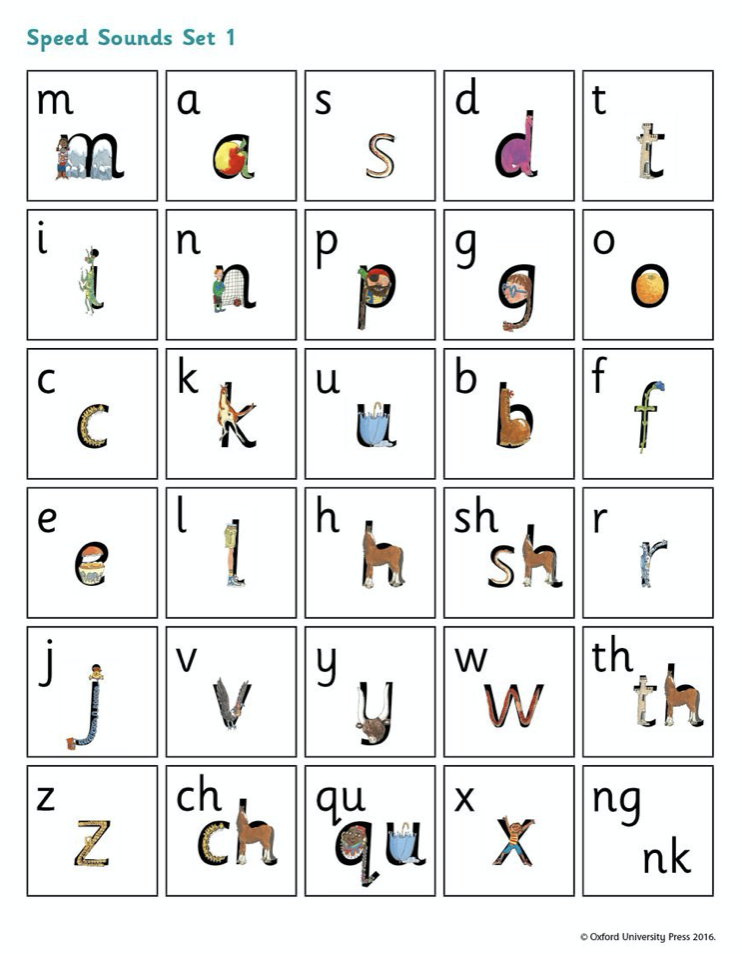 Challenge: Choose 4 sounds to think of as many words that start with the sound!